	           KOMUNIKAT  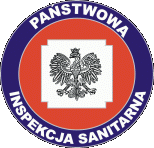                                                                                     PAŃSTWOWEGO POWIATOWEGO                                                                                                                                                                                                         INSPEKTORA SANITARNEGO                                                                                                                                                                                                             W LUBLIŃCU                                                                                       		      z dnia 14.12.2022 r.                                                                                               dla konsumentów wody                                                                                z wodociągu sieciowego Lisowice - Draliny		 oraz Wójta Gminy PawonkówBakterie grupy coli ≥1<10 jtk (NPL)/100ml w wodzie w punkcie zgodności na sieci wodociągowej Lisowice - DralinyPOZIOM OSTRZEGAWCZYPaństwowy Powiatowy Inspektor Sanitarny w Lublińcu informuje, że w badaniach jakości wody, w próbce wody pobranej  z wodociągu zaopatrującego miejscowości Lisowice    i Draliny, stwierdzono obecność bakterii grupy coli - 4jtk/100ml przy jednoczesnym wykluczeniu w badanej próbce  Escherichii coli i enterokoków.Państwowy Powiatowy Inspektor Sanitarny w Lublińcu  stwierdził warunkową przydatność wody do spożycia przez ludzi   w wodociągu sieciowym Lisowice - DralinyW związku z powyższym woda nadaje się do spożycia po przegotowaniu.Przegotowania wymaga woda do: przygotowania posiłków, mycia spożywanych na surowo owoców i warzyw, mycia zębów i naczyń, kąpieli noworodków i niemowląt. Obecnie trwają prace mające na celu przywrócenie jakości wody do wymagań określonych    w rozporządzeniu Ministra Zdrowia z dnia 7 grudnia 2017 r, w sprawie jakości wody przeznaczonej do spożycia przez ludzi (Dz.U. z 2017 r. poz. 2294).Woda bez przegotowania może być stosowana do codziennego mycia, prania odzieży, prac porządkowych (np. mycia podłóg) i spłukiwania toalet. Powyższe zalecenia obowiązują do czasu wydania kolejnego komunikatu.            